CHILD FIND:  A Community Effort!   Calling Birth through 5-year old’s!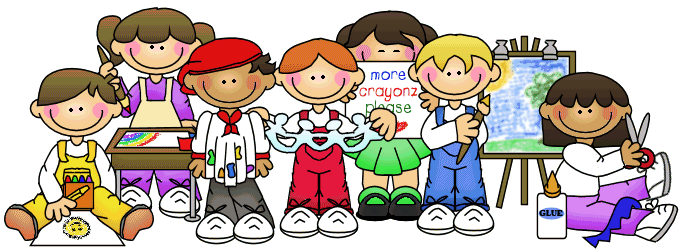 What: Child Find ScreeningChild Find is a screening activity designed to help schools identify and evaluate children birth through 5 years old who may be eligible for special services. Screenings are in the areas of hearing, vision, motor skills, speech & language and thinking.Any parent, who is concerned about their child, is encouraged to call Flathead Special Education Cooperative to set up an appointment. The screening is free and is conducted in a safe, child-friendly atmosphere by qualified personnel from Flathead Special Education Cooperative, we partner and facilitate services with Child Development Center, Head Start, the Evergreen preschool program and all our rural member schools.The Flathead Special Education Cooperative provides Related Service personnel to deliver Special Education services to our rural member school districts across the Greater Flathead Valley including Flathead, Lincoln and Lake County schools. We provide community services such as Child Find for children and students within our member school districts. We partner with other Community Agencies to meet the needs of children valley wide.  If you have concerns about your child or aren’t sure about what school district you are in please don’t hesitate to call! 406 257-1857We look forward to meeting you and your child!Who: Children birth through 5 years of age and residing in Somers, Lakeside, Swan River, Swan Lake-Salmon Prairie, West Valley, Olney-Bissell, Creston, Cayuse Prairie, Fair-Mont-Egan, Deer Park, Kila, Smith Valley, Marion, Pleasant Valley, West Glacier school district areas If you are unsure of your school district or have any other questions please call us at 406 257-1857Where: Flathead Special Education CooperativeWhen:	  March 1, 2022 from 9:00 am until 2:00 pm Trego & Fortine: March 4 9:30am to 1:30pmBy Appointment Please Call: (406) 257-1857 to set up an appointment       Sponsored by Flathead Special Education Cooperative